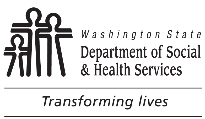 	Able Bodied Adults Without Dependents (ABAWD)	Activity Report	Able Bodied Adults Without Dependents (ABAWD)	Activity ReportCLIENT’S NAMECLIENT’S NAMECLIENT NUMBERPlease complete this form to help us review your ABAWD status.  Work and training activities help you stay eligible for food benefits while gaining experience or education, or seeking employment.Instructions:Provide this form to the agencies you’re working with for them to complete.This form must be signed by you and the agencies you’re working with.Provide this form monthly by the 10th of the following month.Return the completed form to DSHS by:Faxing to:  1-888-338-7410, orTaking it to your local Community Services Office (CSO), orMailing to:	DSHS CSD Customer Service Center
	PO Box 11699
	Tacoma WA 98411-6699Important Things to Know:You must complete 80 hours per month of approved work or training activities, orIf participating in Workfare, your referral letter has the number of hours you must complete.Weeks start on Sunday and end the following Saturday.  Total monthly hours start from the first of the month to the last day of the month.  See last page for examples.Please complete this form to help us review your ABAWD status.  Work and training activities help you stay eligible for food benefits while gaining experience or education, or seeking employment.Instructions:Provide this form to the agencies you’re working with for them to complete.This form must be signed by you and the agencies you’re working with.Provide this form monthly by the 10th of the following month.Return the completed form to DSHS by:Faxing to:  1-888-338-7410, orTaking it to your local Community Services Office (CSO), orMailing to:	DSHS CSD Customer Service Center
	PO Box 11699
	Tacoma WA 98411-6699Important Things to Know:You must complete 80 hours per month of approved work or training activities, orIf participating in Workfare, your referral letter has the number of hours you must complete.Weeks start on Sunday and end the following Saturday.  Total monthly hours start from the first of the month to the last day of the month.  See last page for examples.Please complete this form to help us review your ABAWD status.  Work and training activities help you stay eligible for food benefits while gaining experience or education, or seeking employment.Instructions:Provide this form to the agencies you’re working with for them to complete.This form must be signed by you and the agencies you’re working with.Provide this form monthly by the 10th of the following month.Return the completed form to DSHS by:Faxing to:  1-888-338-7410, orTaking it to your local Community Services Office (CSO), orMailing to:	DSHS CSD Customer Service Center
	PO Box 11699
	Tacoma WA 98411-6699Important Things to Know:You must complete 80 hours per month of approved work or training activities, orIf participating in Workfare, your referral letter has the number of hours you must complete.Weeks start on Sunday and end the following Saturday.  Total monthly hours start from the first of the month to the last day of the month.  See last page for examples.If you couldn’t finish all the required hours (working plus other work related activities), please share the reason(s) why.	I wasn’t able to complete all of the hours for this month because (please explain):If you couldn’t finish all the required hours (working plus other work related activities), please share the reason(s) why.	I wasn’t able to complete all of the hours for this month because (please explain):If you couldn’t finish all the required hours (working plus other work related activities), please share the reason(s) why.	I wasn’t able to complete all of the hours for this month because (please explain):Please see the next page for the month report.Please see the next page for the month report.Please see the next page for the month report.MONTHMONTHMONTHMONTHMONTHMONTHMONTHMONTHMONTHCLIENT’S NAMECLIENT’S NAMECLIENT’S NAMECLIENT’S NAMECLIENT’S NAMECLIENT NUMBERCLIENT NUMBERCLIENT NUMBERCLIENT NUMBEREnter number of hours completed with approved providers for each week.Weeks in a monthWeeks in a monthWeeks in a monthWeeks in a monthWeeks in a monthWeeks in a monthWeeks in a monthTotal  hoursEnter number of hours completed with approved providers for each week.Week 1Week 2Week 2Week 3Week 3Week 4Week 5Total  hoursSupervised Job Search Job Search TrainingEducation Activities to include:General Education Degree Basic EducationEnglish Language Acquisition (ELA)Vocational Training to include:Refugee Work Program Supervised Life Skills TrainingJob RetentionUnpaid WorkWorkfareTotal hoursFirst Provider:  I certify the above-named client did complete the hours indicated for the period described above.ACTIVITY SITE NAMEACTIVITIESFirst Provider:  I certify the above-named client did complete the hours indicated for the period described above.ACTIVITY SITE NAMEACTIVITIESFirst Provider:  I certify the above-named client did complete the hours indicated for the period described above.ACTIVITY SITE NAMEACTIVITIESAdditional Provider:  I certify the above-named client did complete the hours indicated for the period described above.ACTIVITY SITE NAMEACTIVITIESAdditional Provider:  I certify the above-named client did complete the hours indicated for the period described above.ACTIVITY SITE NAMEACTIVITIESAdditional Provider:  I certify the above-named client did complete the hours indicated for the period described above.ACTIVITY SITE NAMEACTIVITIESAdditional Provider:  I certify the above-named client did complete the hours indicated for the period described above.ACTIVITY SITE NAMEACTIVITIESAdditional Provider:  I certify the above-named client did complete the hours indicated for the period described above.ACTIVITY SITE NAMEACTIVITIESAdditional Provider:  I certify the above-named client did complete the hours indicated for the period described above.ACTIVITY SITE NAMEACTIVITIESSIGNATURESIGNATURESIGNATURESIGNATURESIGNATURESIGNATURESIGNATURESIGNATURESIGNATURE	I’m currently working; this job has been reported to DSHS and there are no changes in my hours.	(If you have a job that wasn’t previously reported to DSHS, provide proof to include:  name and telephone number of your employer; rate of pay; start date; hours worked weekly; when pay periods end; pay dates; and if tips or commissions are paid, the amounts expected.)	I’m currently in a WIOA approved program and there are no changes in my hours.	I’m currently working; this job has been reported to DSHS and there are no changes in my hours.	(If you have a job that wasn’t previously reported to DSHS, provide proof to include:  name and telephone number of your employer; rate of pay; start date; hours worked weekly; when pay periods end; pay dates; and if tips or commissions are paid, the amounts expected.)	I’m currently in a WIOA approved program and there are no changes in my hours.	I’m currently working; this job has been reported to DSHS and there are no changes in my hours.	(If you have a job that wasn’t previously reported to DSHS, provide proof to include:  name and telephone number of your employer; rate of pay; start date; hours worked weekly; when pay periods end; pay dates; and if tips or commissions are paid, the amounts expected.)	I’m currently in a WIOA approved program and there are no changes in my hours.	I’m currently working; this job has been reported to DSHS and there are no changes in my hours.	(If you have a job that wasn’t previously reported to DSHS, provide proof to include:  name and telephone number of your employer; rate of pay; start date; hours worked weekly; when pay periods end; pay dates; and if tips or commissions are paid, the amounts expected.)	I’m currently in a WIOA approved program and there are no changes in my hours.	I’m currently working; this job has been reported to DSHS and there are no changes in my hours.	(If you have a job that wasn’t previously reported to DSHS, provide proof to include:  name and telephone number of your employer; rate of pay; start date; hours worked weekly; when pay periods end; pay dates; and if tips or commissions are paid, the amounts expected.)	I’m currently in a WIOA approved program and there are no changes in my hours.	I’m currently working; this job has been reported to DSHS and there are no changes in my hours.	(If you have a job that wasn’t previously reported to DSHS, provide proof to include:  name and telephone number of your employer; rate of pay; start date; hours worked weekly; when pay periods end; pay dates; and if tips or commissions are paid, the amounts expected.)	I’m currently in a WIOA approved program and there are no changes in my hours.	I’m currently working; this job has been reported to DSHS and there are no changes in my hours.	(If you have a job that wasn’t previously reported to DSHS, provide proof to include:  name and telephone number of your employer; rate of pay; start date; hours worked weekly; when pay periods end; pay dates; and if tips or commissions are paid, the amounts expected.)	I’m currently in a WIOA approved program and there are no changes in my hours.	I’m currently working; this job has been reported to DSHS and there are no changes in my hours.	(If you have a job that wasn’t previously reported to DSHS, provide proof to include:  name and telephone number of your employer; rate of pay; start date; hours worked weekly; when pay periods end; pay dates; and if tips or commissions are paid, the amounts expected.)	I’m currently in a WIOA approved program and there are no changes in my hours.	I’m currently working; this job has been reported to DSHS and there are no changes in my hours.	(If you have a job that wasn’t previously reported to DSHS, provide proof to include:  name and telephone number of your employer; rate of pay; start date; hours worked weekly; when pay periods end; pay dates; and if tips or commissions are paid, the amounts expected.)	I’m currently in a WIOA approved program and there are no changes in my hours.I declare that the information I’m providing on all pages of this form is true and complete.I declare that the information I’m providing on all pages of this form is true and complete.I declare that the information I’m providing on all pages of this form is true and complete.I declare that the information I’m providing on all pages of this form is true and complete.I declare that the information I’m providing on all pages of this form is true and complete.I declare that the information I’m providing on all pages of this form is true and complete.I declare that the information I’m providing on all pages of this form is true and complete.I declare that the information I’m providing on all pages of this form is true and complete.I declare that the information I’m providing on all pages of this form is true and complete.CLIENT’S SIGNATURE	DATE OF SIGNATURECLIENT’S SIGNATURE	DATE OF SIGNATURECLIENT’S SIGNATURE	DATE OF SIGNATURECLIENT’S SIGNATURE	DATE OF SIGNATURECLIENT’S SIGNATURE	DATE OF SIGNATURECLIENT’S SIGNATURE	DATE OF SIGNATURECLIENT’S SIGNATURE	DATE OF SIGNATURECLIENT’S SIGNATURE	DATE OF SIGNATURECLIENT’S SIGNATURE	DATE OF SIGNATUREABAWD Activity Report Descriptions and ExamplesThe descriptions below help identify activities that count toward your participation. Activities only count if an approved program supervises them. Find out more about these programs by visiting: https://www.dshs.wa.gov/esa/community-services-offices/state-approved-programs Supervised Job Search - assists you with finding employment.  Activities include:Contacting potential employersSearching job listingsObtaining IDs, professional licenses or certificationsJob Search Training –helps you seek and obtain employment. Services include:Resume writing, interview skills, preparing a master applicationInstruction and support related to seeking employmentWorkplace workshops and career planningBasic Education –helps you to increase your employability.  Activities include:Basic computer skills, reading or math assistanceHigh School Equivalency (formerly GED)Basic Education for Adults (BEA) English Language Acquisition (ELA)Life Skills – increases your ability to meet the demands and challenges of working and everyday life. Some WorkSource locations and Basic Food Employment and Training providers offer these services. Vocational Education – provides programs requiring specialized training such as welding or computer programming.  These programs result in recognized credentials.  The activity must be:CredentialedRecognized by an independent third partyAccepted by local industry employersJob Retention Services –assists and supports employed adults through the Basic Food Employment and Training program to achieve better job performance and increase earnings.  Activities may include:Counseling or coachingCase management Assistance with expenses related to keeping a jobWorkfare - is a volunteer activity for ABAWDs to increase overall employability by developing basic job skills and confidence.  Participants must volunteer a certain number of hours monthly at Workfare sites. DSHS will refer ABAWDs to Workfare sites.Unpaid Work – is an opportunity for an ABAWD to meet participation requirements by volunteering with a State, local, religious, or community non-profit organization.  Unpaid work can also occur in other formats within the community.Examples of how to complete form DSHS 01-205Example One:  One activity with one provider.If June 1 is on Saturday, week 1 will have one day.  The next four (4) weeks will all have seven (7) days.  The final day, June 30, will be on a Sunday.  The final week will have one day.Examples of how to complete form DSHS 01-205Example One:  One activity with one provider.If June 1 is on Saturday, week 1 will have one day.  The next four (4) weeks will all have seven (7) days.  The final day, June 30, will be on a Sunday.  The final week will have one day.Examples of how to complete form DSHS 01-205Example One:  One activity with one provider.If June 1 is on Saturday, week 1 will have one day.  The next four (4) weeks will all have seven (7) days.  The final day, June 30, will be on a Sunday.  The final week will have one day.Examples of how to complete form DSHS 01-205Example One:  One activity with one provider.If June 1 is on Saturday, week 1 will have one day.  The next four (4) weeks will all have seven (7) days.  The final day, June 30, will be on a Sunday.  The final week will have one day.Examples of how to complete form DSHS 01-205Example One:  One activity with one provider.If June 1 is on Saturday, week 1 will have one day.  The next four (4) weeks will all have seven (7) days.  The final day, June 30, will be on a Sunday.  The final week will have one day.Examples of how to complete form DSHS 01-205Example One:  One activity with one provider.If June 1 is on Saturday, week 1 will have one day.  The next four (4) weeks will all have seven (7) days.  The final day, June 30, will be on a Sunday.  The final week will have one day.Examples of how to complete form DSHS 01-205Example One:  One activity with one provider.If June 1 is on Saturday, week 1 will have one day.  The next four (4) weeks will all have seven (7) days.  The final day, June 30, will be on a Sunday.  The final week will have one day.Examples of how to complete form DSHS 01-205Example One:  One activity with one provider.If June 1 is on Saturday, week 1 will have one day.  The next four (4) weeks will all have seven (7) days.  The final day, June 30, will be on a Sunday.  The final week will have one day.Enter number of hours completed with approved providers for each week.Weeks in the monthWeeks in the monthWeeks in the monthWeeks in the monthWeeks in the monthWeeks in the monthTotal  hoursEnter number of hours completed with approved providers for each week.Week 1Week 2Week 2Week 3Week 4Week 5Total  hoursSupervised Job Search (JS)Job Search Training (JT)Education Activities to include:General Education Degree (GED)Basic EducationEnglish as a Second Language (ESL)2131333201585Example Two:  Multiple activities with two providers.Example Two:  Multiple activities with two providers.Example Two:  Multiple activities with two providers.Example Two:  Multiple activities with two providers.Example Two:  Multiple activities with two providers.Example Two:  Multiple activities with two providers.Example Two:  Multiple activities with two providers.Example Two:  Multiple activities with two providers.Enter number of hours completed with approved providers for each week.Weeks in the monthWeeks in the monthWeeks in the monthWeeks in the monthWeeks in the monthWeeks in the monthTotal  hoursEnter number of hours completed with approved providers for each week.Week 1Week 2Week 2Week 3Week 4Week 5Total  hoursSupervised Job Search (JS)5510Job Search Training (JT)55510Education Activities to include:General Education Degree (GED)Basic EducationEnglish as a Second Language (ESL)151515151560Total hours202020202080First Provider:  I certify the above-named client did complete the hours indicated for the period described above.ACTIVITY SITE NAMEWorkSource AuburnACTIVITIESJS / JT	First Provider:  I certify the above-named client did complete the hours indicated for the period described above.ACTIVITY SITE NAMEWorkSource AuburnACTIVITIESJS / JT	First Provider:  I certify the above-named client did complete the hours indicated for the period described above.ACTIVITY SITE NAMEWorkSource AuburnACTIVITIESJS / JT	Additional Provider:  I certify the above-named client did complete the hours indicated for the period described above.ACTIVITY SITE NAMEGreen River Community CollegeACTIVITIESBasic Education	Additional Provider:  I certify the above-named client did complete the hours indicated for the period described above.ACTIVITY SITE NAMEGreen River Community CollegeACTIVITIESBasic Education	Additional Provider:  I certify the above-named client did complete the hours indicated for the period described above.ACTIVITY SITE NAMEGreen River Community CollegeACTIVITIESBasic Education	Additional Provider:  I certify the above-named client did complete the hours indicated for the period described above.ACTIVITY SITE NAMEGreen River Community CollegeACTIVITIESBasic Education	Additional Provider:  I certify the above-named client did complete the hours indicated for the period described above.ACTIVITY SITE NAMEGreen River Community CollegeACTIVITIESBasic Education	SIGNATUREJohn Doe, BFET providerSIGNATUREJohn Doe, BFET providerSIGNATUREJohn Doe, BFET providerSIGNATUREJane Doe, BFET ProviderSIGNATUREJane Doe, BFET ProviderSIGNATUREJane Doe, BFET ProviderSIGNATUREJane Doe, BFET ProviderSIGNATUREJane Doe, BFET Provider